Зарегистрировано
в Министерстве юстиции
Российской Федерации
4 апреля 2018 года,
регистрационный N 50608Профессиональный стандарт "Врач - аллерголог-иммунолог"
УТВЕРЖДЕН
приказом Министерства
труда и социальной защиты
Российской Федерации
от 14 марта 2018 года 138нВрач - аллерголог-иммунологI. Общие сведения
Группа занятий:________________
Общероссийский классификатор занятий.


Отнесение к видам экономической деятельности:________________
Общероссийский классификатор видов экономической деятельности.
II. Описание трудовых функций, входящих в профессиональный стандарт (функциональная карта вида профессиональной деятельности)III. Характеристика обобщенных трудовых функций3.1. Обобщенная трудовая функция

Дополнительные характеристики3.1.1. Трудовая функция3.1.2. Трудовая функция3.1.3. Трудовая функция3.1.4. Трудовая функция3.1.5. Трудовая функция3.1.6. Трудовая функцияIV. Сведения об организациях - разработчиках профессионального стандарта4.1. Ответственная организация-разработчик4.2. Наименования организаций-разработчиковПрофстандарт 02.023 / Профессиональные стандарты / Здравоохранение / Врач-аллерголог-иммунологЯндекс.Директ1102Регистрационный номерВрачебная практика в области аллергологии и иммунологии02.023(наименование вида профессиональной деятельности)КодОсновная цель вида профессиональной деятельности:Основная цель вида профессиональной деятельности:Основная цель вида профессиональной деятельности:Профилактика, диагностика, лечение аллергических заболеваний и (или) иммунодефицитных состояний, медицинская реабилитация пациентовПрофилактика, диагностика, лечение аллергических заболеваний и (или) иммунодефицитных состояний, медицинская реабилитация пациентовПрофилактика, диагностика, лечение аллергических заболеваний и (или) иммунодефицитных состояний, медицинская реабилитация пациентов2212Врачи-специалисты--(код ОКЗ)(наименование)(код ОКЗ)(наименование)86.1Деятельность больничных организаций86.22Специальная врачебная практика(код ОКВЭД)(наименование вида экономической деятельности)Обобщенные трудовые функцииОбобщенные трудовые функцииОбобщенные трудовые функцииТрудовые функцииТрудовые функцииТрудовые функциикоднаименованиеуровень квалифи-
кациинаименованиекодуровень (подуровень) квалификацииАОказание медицинской помощи населению по профилю "аллергология и иммунология"8Проведение обследования пациентов в целях выявления аллергических заболеваний и (или) иммунодефицитных состояний, установления диагнозаА/01.88Назначение лечения пациентам с аллергическими заболеваниями и (или) иммунодефицитными состояниями, контроль его эффективности и безопасностиА/02.88Проведение и контроль эффективности медицинской реабилитации при аллергических заболеваниях и (или) иммунодефицитных состояниях, в том числе, при реализации индивидуальных программ реабилитации и абилитации инвалидовА/03.88Проведение медицинских освидетельствований и медицинских экспертиз, медицинских осмотров, диспансерного наблюдения в отношении пациентов с аллергическими заболеваниями и (или) иммунодефицитными состояниямиА/04.88Проведение анализа медико-статистической информации, ведение медицинской документации, организация деятельности находящегося в распоряжении медицинского персоналаА/06.88Оказание медицинской помощи пациентам в экстренной формеА/07.88НаименованиеНаименованиеОказание медицинской помощи населению по профилю "аллергология и иммунология"Оказание медицинской помощи населению по профилю "аллергология и иммунология"Оказание медицинской помощи населению по профилю "аллергология и иммунология"КодКодАУровень квалификацииУровень квалификации8Происхождение обобщенной трудовой функцииОригиналОригиналXЗаимствовано из оригиналаЗаимствовано из оригиналаКод оригиналаКод оригиналаКод оригиналаРегистрационный номер профессионального стандартаРегистрационный номер профессионального стандартаВозможные наименования должностей, профессийВрач - аллерголог-иммунолог________________Приказ Минздрава России от 20 декабря 2012 г. N 1183н "Об утверждении Номенклатуры должностей медицинских работников и фармацевтических работников" (зарегистрирован Минюстом России 18 марта 2013 г., регистрационный N 27723), с изменениями, внесенными приказом Минздрава России от 1 августа 2014 г. N 420н (зарегистрирован Минюстом России 14 августа 2014 г., регистрационный N 33591).________________Приказ Минздрава России от 20 декабря 2012 г. N 1183н "Об утверждении Номенклатуры должностей медицинских работников и фармацевтических работников" (зарегистрирован Минюстом России 18 марта 2013 г., регистрационный N 27723), с изменениями, внесенными приказом Минздрава России от 1 августа 2014 г. N 420н (зарегистрирован Минюстом России 14 августа 2014 г., регистрационный N 33591).Требования к образованию и обучениюВысшее образование - специалитет по специальности "Лечебное дело" или "Педиатрия" и подготовка в ординатуре по специальности "Аллергология и иммунология" или подготовка в интернатуре и (или) ординатуре по одной из специальностей: "Общая врачебная практика (семейная медицина)", "Педиатрия", "Терапия" и профессиональная переподготовка по специальности "Аллергология и иммунология"________________Приказ Минздрава России от 8 октября 2015 г. N 707н "Об утверждении Квалификационных требований к медицинским и фармацевтическим работникам с высшим образованием по направлению подготовки "Здравоохранение и медицинские науки" (зарегистрирован Минюстом России 23 октября 2015 г., регистрационный N 39438), с изменениями, внесенными приказом Минздрава России от 15 июня 2017 г. N 328н (зарегистрирован Минюстом России 3 июля 2017 г., регистрационный N 47273).________________Приказ Минздрава России от 8 октября 2015 г. N 707н "Об утверждении Квалификационных требований к медицинским и фармацевтическим работникам с высшим образованием по направлению подготовки "Здравоохранение и медицинские науки" (зарегистрирован Минюстом России 23 октября 2015 г., регистрационный N 39438), с изменениями, внесенными приказом Минздрава России от 15 июня 2017 г. N 328н (зарегистрирован Минюстом России 3 июля 2017 г., регистрационный N 47273).Или высшее образование - специалитет по специальности "Лечебное дело", "Педиатрия" (для лиц, прошедших аккредитацию специалистов) и подготовка в ординатуре по специальности "Аллергология и иммунология"Требования к опыту практической работы-Особые условия допуска к работеСертификат специалиста или свидетельство об аккредитации специалиста по специальности "Аллергология и иммунология"________________Приказ Минздрава России от 29 ноября 2012 г. N 982н "Об утверждении условий и порядка выдачи сертификата специалиста медицинским и фармацевтическим работникам, формы и технических требований сертификата специалиста" (зарегистрирован Минюстом России 29 марта 2013 г. N 27918), с изменениями, внесенными приказом Минздрава России от 10 февраля 2016 г. N 82н (зарегистрирован Минюстом России 11 марта 2016 г., регистрационный N 41389).

Приказ Минздрава России от 6 июня 2016 г. N 352н "Об утверждении порядка выдачи свидетельства об аккредитации специалиста, формы свидетельства об аккредитации специалиста и технических требований к нему" (зарегистрирован Минюстом России 4 июля 2016 г., регистрационный N 42742).________________Приказ Минздрава России от 29 ноября 2012 г. N 982н "Об утверждении условий и порядка выдачи сертификата специалиста медицинским и фармацевтическим работникам, формы и технических требований сертификата специалиста" (зарегистрирован Минюстом России 29 марта 2013 г. N 27918), с изменениями, внесенными приказом Минздрава России от 10 февраля 2016 г. N 82н (зарегистрирован Минюстом России 11 марта 2016 г., регистрационный N 41389).

Приказ Минздрава России от 6 июня 2016 г. N 352н "Об утверждении порядка выдачи свидетельства об аккредитации специалиста, формы свидетельства об аккредитации специалиста и технических требований к нему" (зарегистрирован Минюстом России 4 июля 2016 г., регистрационный N 42742).Прохождение обязательных предварительных (при поступлении на работу) и периодических медицинских осмотров (обследований), а также внеочередных медицинских осмотров (обследований) в порядке, установленном законодательством Российской Федерации'________________Статья 213 Трудового кодекса Российской Федерации, (Собрание законодательства Российской Федерации, 2002, N 1, ст.3; 2004, N 35, ст.3607; 2006, N 27, ст.2878; 2008, N 30, ст.3616; 2011, N 49, ст.7031; 2013, N 48, ст.6165, N 52, ст.6986; 2015, N 29, ст.4356).

Приказ Минздравсоцразвития России от 12 апреля 2011 г. N 302н "Об утверждении перечней вредных и (или) опасных производственных факторов и работ, при выполнении которых проводятся обязательные предварительные и периодические медицинские осмотры (обследования), и Порядка проведения обязательных предварительных и периодических медицинских осмотров (обследований) работников, занятых на тяжелых работах и на работах с вредными и (или) опасными условиями труда" (зарегистрирован Минюстом России 21 октября 2011 г., регистрационный N 22111) с изменениями, внесенными приказами Минздрава России от 15 мая 2013 г. N 296н (зарегистрирован Минюстом России 3 июля 2013 г., регистрационный N 28970) и от 5 декабря 2014 г. N 801н (зарегистрирован Минюстом России 3 февраля 2015 г., регистрационный N 35848).________________Статья 213 Трудового кодекса Российской Федерации, (Собрание законодательства Российской Федерации, 2002, N 1, ст.3; 2004, N 35, ст.3607; 2006, N 27, ст.2878; 2008, N 30, ст.3616; 2011, N 49, ст.7031; 2013, N 48, ст.6165, N 52, ст.6986; 2015, N 29, ст.4356).

Приказ Минздравсоцразвития России от 12 апреля 2011 г. N 302н "Об утверждении перечней вредных и (или) опасных производственных факторов и работ, при выполнении которых проводятся обязательные предварительные и периодические медицинские осмотры (обследования), и Порядка проведения обязательных предварительных и периодических медицинских осмотров (обследований) работников, занятых на тяжелых работах и на работах с вредными и (или) опасными условиями труда" (зарегистрирован Минюстом России 21 октября 2011 г., регистрационный N 22111) с изменениями, внесенными приказами Минздрава России от 15 мая 2013 г. N 296н (зарегистрирован Минюстом России 3 июля 2013 г., регистрационный N 28970) и от 5 декабря 2014 г. N 801н (зарегистрирован Минюстом России 3 февраля 2015 г., регистрационный N 35848).Отсутствие ограничений на занятие профессиональной деятельностью, установленных законодательством Российской Федерации________________Статья 351.1 Трудового кодекса Российской Федерации, (Собрание законодательства Российской Федерации, 2002, N 1, ст.3; 2010, N 52, ст.7002; 2012, N 14, ст.1553; 2015, N 1, ст.42, N 29, ст.4363).________________Статья 351.1 Трудового кодекса Российской Федерации, (Собрание законодательства Российской Федерации, 2002, N 1, ст.3; 2010, N 52, ст.7002; 2012, N 14, ст.1553; 2015, N 1, ст.42, N 29, ст.4363).Другие характеристикиС целью профессионального роста и присвоения квалификационных категорий:- дополнительное профессиональное образование (программы повышения квалификации и программы профессиональной переподготовки);- формирование профессиональных навыков через наставничество;- стажировка;- использование современных дистанционных образовательных технологий (образовательный портал и вебинары);- тренинги в симуляционных центрах;- участие в съездах, конгрессах, конференциях, симпозиумах и других образовательных мероприятияхСоблюдение врачебной тайны, клятвы врача, принципов врачебной этики и деонтологии в работе с пациентами (их законными представителями) и коллегами________________Статьи 71 и 13 Федерального закона от 21 ноября 2011 г. N 323-ФЗ "Об основах охраны здоровья граждан в Российской Федерации" (Собрание законодательства Российской Федерации, 2011, N 48, ст.6724; 2013, N 27, ст.3477, N 30, ст.4038; N 48, ст.6165; 2014, N 23, ст.2930; 2015, N 14, ст.2018; N 29, ст.4356).________________Статьи 71 и 13 Федерального закона от 21 ноября 2011 г. N 323-ФЗ "Об основах охраны здоровья граждан в Российской Федерации" (Собрание законодательства Российской Федерации, 2011, N 48, ст.6724; 2013, N 27, ст.3477, N 30, ст.4038; N 48, ст.6165; 2014, N 23, ст.2930; 2015, N 14, ст.2018; N 29, ст.4356).Соблюдение законодательства в сфере охраны здоровья и иных нормативных правовых актов, определяющих деятельность медицинских организаций и медицинских работников, программы государственных гарантий оказания гражданам бесплатной медицинской помощиНаименование документаКодНаименование базовой группы, должности (профессии) или специальностиОКЗ2212Врачи-специалистыЕКС-Врач-специалистОКПДТР20463Врач-специалистОКСО3.31.05.01Лечебное дело3.31.05.02Педиатрия________________Единый квалификационный справочник должностей руководителей, специалистов и служащих.

Общероссийский классификатор профессий рабочих, должностей служащих и тарифных разрядов.

Общероссийский классификатор специальностей по образованию.________________Единый квалификационный справочник должностей руководителей, специалистов и служащих.

Общероссийский классификатор профессий рабочих, должностей служащих и тарифных разрядов.

Общероссийский классификатор специальностей по образованию.________________Единый квалификационный справочник должностей руководителей, специалистов и служащих.

Общероссийский классификатор профессий рабочих, должностей служащих и тарифных разрядов.

Общероссийский классификатор специальностей по образованию.НаименованиеНаименованиеПроведение обследования пациентов в целях выявления аллергических заболеваний и (или) иммунодефицитных состояний, установления диагнозаПроведение обследования пациентов в целях выявления аллергических заболеваний и (или) иммунодефицитных состояний, установления диагнозаПроведение обследования пациентов в целях выявления аллергических заболеваний и (или) иммунодефицитных состояний, установления диагнозаКодКодА/01.8Уровень
(подуровень)
квалификацииУровень
(подуровень)
квалификации8Происхождение трудовой функцииОригиналОригиналXЗаимствовано из оригиналаЗаимствовано из оригиналаКод оригиналаКод оригиналаКод оригиналаРегистрационный номер профессионального стандартаРегистрационный номер профессионального стандартаТрудовые действияСбор жалоб, анамнеза жизни у пациентов (их законных представителей) с аллергическими заболеваниями и (или) иммунодефицитными состояниямиОсмотр пациентов с аллергическими заболеваниями и (или) иммунодефицитными состояниямиФормулирование предварительного диагноза и составление плана лабораторных и инструментальных обследований пациентов с аллергическими заболеваниями и (или) иммунодефицитными состояниямиНаправление пациентов с аллергическими заболеваниями и (или) иммунодефицитными состояниями на инструментальное обследование в соответствии с действующими порядками оказания медицинской помощи, клиническими рекомендациями (протоколами лечения) по вопросам оказания медицинской помощи, с учетом стандартов медицинской помощиНаправление пациентов с аллергическими заболеваниями и (или) иммунодефицитными состояниями на лабораторное обследование в соответствии с действующими порядками оказания медицинской помощи, клиническими рекомендациями (протоколами лечения) по вопросам оказания медицинской помощи, с учетом стандартов медицинской помощиНаправление пациентов с аллергическими заболеваниями и (или) иммунодефицитными состояниями на консультацию к врачам-специалистам в соответствии с действующими порядками оказания медицинской помощи, клиническими рекомендациями (протоколами лечения) по вопросам оказания медицинской помощи, с учетом стандартов медицинской помощиУстановление диагноза с учетом действующей Международной статистической классификации болезней и проблем, связанных со здоровьем (далее - МКБ)Проведение работ по обеспечению безопасности диагностических манипуляцийНеобходимые уменияОсуществлять сбор жалоб, анамнеза жизни у пациентов при аллергических заболеваниях и (или) иммунодефицитных состоянияхИнтерпретировать и анализировать информацию, полученную от пациентов (их законных представителей) с аллергическими заболеваниями и (или) иммунодефицитными состояниямиОценивать функциональное состояние иммунной системы в норме, при заболеваниях и (или) патологических состоянияхИспользовать методы осмотра и обследования пациентов с аллергическими заболеваниями и (или) иммунодефицитными состояниями с учетом возрастных анатомо-функциональных особенностей, в соответствии с действующими порядками оказания медицинской помощи, клиническими рекомендациями (протоколами лечения) по вопросам оказания медицинской помощи и стандартами медицинской помощи, в числе которых:- проведение кожных скарификационных и прик-тестов с аллергенами;

- проведение внутрикожных тестов с аллергенами;

- проведение провокационного сублингвального теста;

- проведение провокационного конъюнктивального теста;

- проведение провокационного назального теста;

- пикфлоуметрия;

- исследование функции внешнего дыханияИнтерпретировать и анализировать результаты осмотра и обследования пациентов с аллергическими заболеваниями и (или) иммунодефицитными состояниямиОбосновывать и планировать объем инструментального обследования пациентов с аллергическими заболеваниями и (или) иммунодефицитными состояниями в соответствии с действующими порядками оказания медицинской помощи, клиническими рекомендациями (протоколами лечения) по вопросам оказания медицинской помощи, с учетом стандартов медицинской помощиИнтерпретировать и анализировать результаты инструментального обследования пациентов с аллергическими заболеваниями и (или) иммунодефицитными состояниямиОбосновывать и планировать объем лабораторного обследования пациентов с аллергическими заболеваниями и (или) иммунодефицитными состояниями в соответствии с действующими порядками оказания медицинской помощи, клиническими рекомендациями (протоколами лечения) по вопросам оказания медицинской помощи, с учетом стандартов медицинской помощиИнтерпретировать и анализировать результаты лабораторного обследования пациентов с аллергическими заболеваниями и (или) иммунодефицитными состояниямиОбосновывать необходимость направления к врачам-специалистам пациентов с аллергическими заболеваниями и (или) иммунодефицитными состояниями в соответствии с действующими клиническими рекомендациями (протоколами лечения) по вопросам оказания медицинской помощи, порядками оказания медицинской помощи и с учетом стандартов медицинской помощиИнтерпретировать и анализировать результаты осмотра врачами-специалистами пациентов с аллергическими заболеваниями и (или) иммунодефицитными состояниямиВыявлять клинические симптомы и синдромы у пациентов с аллергическими заболеваниями и (или) иммунодефицитными состояниямиПрименять медицинские изделия в соответствии с действующими порядками оказания медицинской помощи, клиническими рекомендациями (протоколами лечения) по вопросам оказания медицинской помощи, с учетом стандартов медицинской помощиОпределять медицинские показания для оказания скорой, в том числе скорой специализированной, медицинской помощи пациентам с аллергическими заболеваниями и (или) иммунодефицитными состояниямиВыявлять симптомы и синдромы осложнений, побочных действий, нежелательных реакций, в том числе серьезных и непредвиденных, возникших в результате диагностических процедур у пациентов с аллергическими заболеваниями и (или) иммунодефицитными состояниямиНеобходимые знанияОбщие вопросы организации медицинской помощи населениюВопросы организации санитарно-противоэпидемических (профилактических) мероприятий в целях предупреждения возникновения и распространения инфекционных заболеванийПорядок оказания медицинской помощи, клинические рекомендации (протоколы лечения) по вопросам оказания медицинской помощи пациентам с аллергическими заболеваниями и (или) иммунодефицитными состояниямиСтандарты первичной специализированной медико-санитарной помощи, специализированной, в том числе высокотехнологичной, медицинской помощи пациентам с аллергическими заболеваниями и (или) иммунодефицитными состояниямиЗакономерности функционирования здорового организма человека и механизмы обеспечения здоровья с позиции теории функциональных систем; особенности регуляции функциональных систем организма человека при патологических процессахМетодика сбора анамнеза жизни и жалоб у пациентов (их законных представителей) с аллергическими заболеваниями и (или) иммунодефицитными состояниямиМетодика осмотра и обследования пациентов с аллергическими заболеваниями и (или) иммунодефицитными состояниямиМетоды лабораторных и инструментальных исследований для оценки состояния здоровья, медицинские показания к проведению исследований, правила интерпретации их результатов у пациентов с аллергическими заболеваниями и (или) иммунодефицитными состояниямиФизиология иммунной системы у пациентов в норме, при заболеваниях и (или) патологических состоянияхАнатомо-физиологические особенности детского возраста и возрастная эволюция аллергических заболеванийЭтиология и патогенез, патоморфология, клиническая картина дифференциальная диагностика, особенности течения, осложнения и исходы аллергических заболеваний и (или) иммунодефицитными состояниямиИзменения функционирования иммунной системы при иных (инфекционных, аутоиммунных, онкологических и иных) заболеванияхПрофессиональные заболевания в аллергологи и клинической иммунологииМетоды клинической и параклинической диагностики аллергических заболеваний и (или) иммунодефицитных состоянийМедицинские показания и медицинские противопоказания к проведению кожных проб с аллергенами и провокационных тестов с аллергенами у пациентов с аллергическими заболеваниямиАллергические заболевания и (или) иммунодефицитные состояния, требующие направления пациентов к врачам-специалистамАллергические заболевания и (или) иммунодефицитные состояния, требующие оказания медицинской помощи в неотложной формеЗаболевания и (или) состояния иных органов и систем, сопровождающиеся изменениями в функционировании иммунной системыМКБСимптомы и синдромы осложнений, побочных действий, нежелательных реакций, в том числе серьезных и непредвиденных, возникших в результате диагностических процедур у пациентов с аллергическими заболеваниями и (или) иммунодефицитными состояниямиДругие характеристики-НаименованиеНаименованиеНазначение лечения пациентам с аллергическими заболеваниями и (или) иммунодефицитными состояниями, контроль его эффективности и безопасностиНазначение лечения пациентам с аллергическими заболеваниями и (или) иммунодефицитными состояниями, контроль его эффективности и безопасностиНазначение лечения пациентам с аллергическими заболеваниями и (или) иммунодефицитными состояниями, контроль его эффективности и безопасностиКодКодА/02.8Уровень
(подуровень)
квалификацииУровень
(подуровень)
квалификации8Происхождение трудовой функцииОригиналОригиналXЗаимствовано из оригиналаЗаимствовано из оригиналаКод оригиналаКод оригиналаКод оригиналаРегистрационный номер профессионального стандартаРегистрационный номер профессионального стандартаТрудовые действияРазработка плана лечения пациентов с аллергическими заболеваниями и (или) иммунодефицитными состояниями с учетом диагноза, возраста и клинической картины в соответствии с действующими порядками оказания медицинской помощи, клиническими рекомендациями (протоколами лечения) по вопросам оказания медицинской помощи, с учетом стандартов медицинской помощиНазначение лекарственных препаратов, медицинских изделий и лечебного питания пациентам с аллергическими заболеваниями и (или) иммунодефицитными состояниями в соответствии с действующими порядками оказания медицинской помощи, клиническими рекомендациями (протоколами лечения) по вопросам оказания медицинской помощи, с учетом стандартов медицинской помощиОценка эффективности и безопасности применения лекарственных препаратов, медицинских изделий и лечебного питания для пациентов с аллергическими заболеваниями и (или) иммунодефицитными состояниямиНазначение немедикаментозного лечения: физиотерапевтических методов, рефлексотерапии, лечебной физкультуры и иных методов терапии - пациентам с аллергическими заболеваниями и (или) иммунодефицитными состояниями в соответствии с действующими порядками оказания медицинской помощи, клиническими рекомендациями (протоколами лечения) по вопросам оказания медицинской помощи, с учетом стандартов медицинской помощиНазначение аллерген-специфической иммунотерапии пациентам с аллергическими заболеваниямиОценка эффективности и безопасности аллерген-специфической иммунотерапии для пациентов с аллергическими заболеваниямиПроведение вакцинопрофилактики у пациентов с аллергическими заболеваниями и (или) иммунодефицитными состояниямиОценка эффективности и безопасности немедикаментозного лечения для пациентов с аллергическими заболеваниями и (или) иммунодефицитными состояниямиПрофилактика или лечение осложнений, побочных действий, нежелательных реакций, в том числе серьезных и непредвиденных, возникших в результате диагностических или лечебных манипуляций, применения лекарственных препаратов и (или) медицинских изделий, немедикаментозного лечения, аллерген-специфической иммунотерапииНазначение и подбор лечебного питания пациентам с аллергическими заболеваниями в соответствии с действующими порядками оказания медицинской помощи, клиническими рекомендациями (протоколами лечения) по вопросам оказания медицинской помощи, с учетом стандартов медицинской помощиОказание медицинской помощи при неотложных состояниях, в том числе в чрезвычайных ситуациях, пациентам с аллергическими заболеваниями и (или) иммунодефицитными состояниями (анафилактический шок, острый ангиоотек, астматический статус, обострение астмы, острая крапивница, обострение атопического дерматита)Необходимые уменияРазрабатывать план лечения пациентов с аллергическими заболеваниями и (или) иммунодефицитными состояниями в соответствии с действующими порядками оказания медицинской помощи, клиническими рекомендациями (протоколами лечения) по вопросам оказания медицинской помощи, с учетом стандартов медицинской помощи населению по профилю "аллергогология и иммунология"Назначать лекарственные препараты, медицинские изделия и лечебное питание пациентам с аллергическими заболеваниями и (или) иммунодефицитными состояниями в соответствии с действующими порядками оказания медицинской помощи, клиническими рекомендациями (протоколами лечения) по вопросам оказания медицинской помощи, с учетом стандартов медицинской помощиОценивать эффективность и безопасность применения лекарственных препаратов, медицинских изделий и лечебного питания для пациентов с аллергическими заболеваниями и (или) иммунодефицитными состояниямиНазначать немедикаментозное лечение пациентам с аллергическими заболеваниями и (или) иммунодефицитными состояниями в соответствии с действующими порядками оказания медицинской помощи, клиническими рекомендациями (протоколами лечения) по вопросам оказания медицинской помощи, с учетом стандартов медицинской помощиОценивать эффективность и безопасность немедикаментозного лечения пациентов с аллергическими заболеваниями и (или) иммунодефицитными состояниямиОпределять медицинские показания и медицинские противопоказания к проведению аллерген-специфической иммунотерапииРазрабатывать индивидуальный протокол аллерген-специфической иммунотерапии пациентам с аллергическими заболеваниямиПроводить мониторинг эффективности и безопасности аллерген-специфической иммунотерапии для пациентов с аллергическими заболеваниямиОпределять медицинские показания и медицинские противопоказания к вакцинопрофилактике у пациентов с аллергическими заболеваниями и (или) иммунодефицитными состояниямиСоставлять индивидуальные планы вакцинопрофилактики у пациентов с аллергическими заболеваниями и (или) иммунодефицитными состояниямиОпределять медицинские показания и медицинские противопоказания для проведения заместительной терапии пациентам с иммунодефицитными состояниямиПроводить мониторинг эффективности и безопасности заместительной терапии для пациентов с иммунодефицитными состояниямиВыполнять манипуляции:

- приготовление разведений индивидуальных аллергенов для проведения аллерген-специфической иммунотерапии;

- инъекции аллергенов при проведении аллерген-специфической иммунотерапии;

- проведение проб с лекарственными препаратамиПредотвращать или устранять осложнения, побочные действия, нежелательные реакции, в том числе серьезные и непредвиденные, возникшие в результате диагностических или лечебных манипуляций, применения лекарственных препаратов и (или) медицинских изделий, немедикаментозного лечения, аллерген-специфической иммунотерапииПроводить мониторинг заболевания и (или) состояния, корректировать план лечения в зависимости от особенностей теченияОказывать медицинскую помощь пациентам при неотложных состояниях, вызванных аллергическими заболеваниями и (или) иммунодефицитными состояниями, в соответствии с действующими порядками оказания медицинской помощи, клиническими рекомендациями (протоколами лечения) по вопросам оказания медицинской помощи, с учетом стандартов медицинской помощи:- купировать острый ангиоотек;

- купировать обострение астмы;

- оказывать медицинскую помощь при анафилактическом шоке;

- оказывать медицинскую помощь при астматическом статусе;

- купировать обострение крапивницы;

- купировать обострение атопического дерматитаНеобходимые знанияПорядок оказания медицинской помощи населению по профилю "аллергология и иммунология"Стандарты первичной специализированной медико-санитарной помощи, специализированной, в том числе высокотехнологичной, медицинской помощи при аллергических заболеваниях и (или) иммунодефицитных состоянияхКлинические рекомендации (протоколы лечения) по вопросам оказания медицинской помощи пациентам с аллергическими заболеваниями и (или) иммунодефицитными состояниямиМетоды лечения пациентов с аллергическими заболеваниями и (или) иммунодефицитными состояниямиМеханизмы действия лекарственных препаратов, медицинских изделий и лечебного питания, применяемых в аллергологии и клинической иммунологии; медицинские показания и медицинские противопоказания к назначению; возможные осложнения, побочные действия, нежелательные реакции, в том числе серьезные и непредвиденныеМетоды немедикаментозного лечения аллергических заболеваний и (или) иммунодефицитных состояний; медицинские показания и медицинские противопоказания; возможные осложнения, побочные действия, нежелательные реакции, в том числе серьезные и непредвиденныеМеханизм действия аллерген-специфической иммунотерапии; медицинские показания и медицинские противопоказания к применению; методы проведения; возможные осложнения, побочные действия, нежелательные реакции, в том числе серьезные и непредвиденныеМедицинские показания и медицинские противопоказания к проведению вакцинопрофилактики у пациентов с аллергическими заболеваниями и (или) иммунодефицитными состояниямиМедицинские показания и медицинские противопоказания к проведению заместительной терапии пациентам с иммунодефицитными состояниями, возможные осложнения, побочные действия, нежелательные реакции, в том числе серьезные и непредвиденныеСпособы предотвращения или устранения осложнений, побочных действий, нежелательных реакций, в том числе серьезных и непредвиденных, возникших при обследовании или лечении пациентов с аллергическими заболеваниями и (или) иммунодефицитными состояниямиТребования асептики и антисептикиПринципы и методы оказания неотложной медицинской помощи пациентам с аллергическими заболеваниями и (или) иммунодефицитными состояниями в соответствии с действующими порядками оказания медицинской помощи, клиническими рекомендациями (протоколами лечения) по вопросам оказания медицинской помощи, с учетом стандартов медицинской помощиДругие характеристики-НаименованиеНаименованиеПроведение и контроль эффективности медицинской реабилитации при аллергических заболеваниях и (или) иммунодефицитных состояниях, в том числе, при реализации индивидуальных программ реабилитации и абилитации инвалидовПроведение и контроль эффективности медицинской реабилитации при аллергических заболеваниях и (или) иммунодефицитных состояниях, в том числе, при реализации индивидуальных программ реабилитации и абилитации инвалидовПроведение и контроль эффективности медицинской реабилитации при аллергических заболеваниях и (или) иммунодефицитных состояниях, в том числе, при реализации индивидуальных программ реабилитации и абилитации инвалидовКодКодА/03.8Уровень
(подуровень)
квалификацииУровень
(подуровень)
квалификации8Происхождение трудовой функцииОригиналОригиналXЗаимствовано из оригиналаЗаимствовано из оригиналаКод оригиналаКод оригиналаКод оригиналаРегистрационный номер профессионального стандартаРегистрационный номер профессионального стандартаТрудовые действияСоставление плана мероприятий медицинской реабилитации при аллергических заболеваниях и (или) иммунодефицитных состояниях в соответствии с действующими порядком организации медицинской реабилитации, порядками оказания медицинской помощи, клиническими рекомендациями (протоколами лечения) по вопросам оказания медицинской помощи, с учетом стандартов медицинской помощиРеализация мероприятий медицинской реабилитации пациентов с аллергическими заболеваниями и (или) иммунодефицитными состояниями, в том числе при реализации индивидуальной программы реабилитации и абилитации инвалидовНаправление пациентов с аллергическими заболеваниями и (или) иммунодефицитными состояниями к врачам-специалистам для назначения и проведения мероприятий медицинской реабилитации, санаторно-курортного лечения, в том числе при реализации индивидуальной программы реабилитации или абилитации инвалидов, в соответствии с действующими порядком организации медицинской реабилитации, порядками оказания медицинской помощи, клиническими рекомендациями (протоколами лечения) по вопросам оказания медицинской помощи, с учетом стандартов медицинской помощиОценка эффективности и безопасности мероприятий по медицинской реабилитации при аллергических заболеваниях и (или) иммунодефицитных состояниях в соответствии с действующими порядками оказания медицинской помощи, клиническими рекомендациями (протоколами лечения) по вопросам оказания медицинской помощи, с учетом стандартов медицинской помощиНеобходимые уменияОпределять медицинские показания для проведения мероприятий медицинской реабилитации при аллергических заболеваниях и (или) иммунодефицитных состояниях, в том числе при реализации индивидуальной программы реабилитации или абилитации инвалидов, в соответствии с действующими порядками оказания медицинской помощи, клиническими рекомендациями (протоколами лечения) по вопросам оказания медицинской помощи, с учетом стандартов медицинской помощиРазрабатывать план мероприятий по реабилитации пациентов с аллергическими заболеваниями и (или) иммунодефицитными состояниями, в том числе при реализации индивидуальной программы реабилитации или абилитации инвалидов, в соответствии с действующими порядком организации медицинской реабилитации, порядками оказания медицинской помощи, клиническими рекомендациями (протоколами лечения) по вопросам оказания медицинской помощи, с учетом стандартов медицинской помощиПроводить мероприятия по медицинской реабилитации пациентов с аллергическими заболеваниями и (или) иммунодефицитными состояниями, в том числе при реализации индивидуальной программы реабилитации или абилитации инвалидов, в соответствии с действующими порядками оказания медицинской помощи, клиническими рекомендациями (протоколами лечения) по вопросам оказания медицинской помощи, с учетом стандартов медицинской помощиОпределять медицинские показания для направления пациентов с аллергическими заболеваниями и (или) иммунодефицитными состояниями к врачам-специалистам для назначения и проведения мероприятий по медицинской реабилитации и санаторно-курортного лечения, в том числе при реализации индивидуальной программы реабилитации или абилитации инвалидов, в соответствии с действующими порядками оказания медицинской помощи, клиническими рекомендациями (протоколами лечения) по вопросам оказания медицинской помощи, с учетом стандартов медицинской помощиОценивать эффективность и безопасность мероприятий медицинской реабилитации при аллергических заболеваниях и (или) иммунодефицитных состояниях, в том числе при реализации программы реабилитации или абилитации инвалидовОпределять медицинские показания для направления пациентов, имеющих стойкое нарушение функций организма, обусловленное аллергическими заболеваниями и (или) иммунодефицитными состояниями, для прохождения медико-социальной экспертизыНеобходимые знанияСтандарты медицинской помощи при аллергических заболеваниях и (или) иммунодефицитных состоянияхПорядок оказания медицинской помощи населению по профилю "аллергогология и иммунология", порядок организации медицинской реабилитацииКлинические рекомендации (протоколы лечения) по вопросам оказания медицинской помощи пациентам с аллергическими заболеваниями и (или) иммунодефицитными состояниямиОсновы медицинской реабилитации при аллергических заболеваниях и (или) иммунодефицитных состоянияхМетоды медицинской реабилитации при аллергических заболеваниях и (или) иммунодефицитных состоянияхМедицинские показания и медицинские противопоказания к проведению реабилитационных мероприятий при аллергических заболеваниях и (или) иммунодефицитных состоянияхМеханизм воздействия реабилитационных мероприятий на организм при аллергических заболеваниях и (или) иммунодефицитных состоянияхМедицинские показания для направления пациентов с аллергическими заболеваниями и (или) иммунодефицитными состояниями к врачам-специалистам для назначения и проведения мероприятий медицинской реабилитации, в том числе при реализации индивидуальной программы реабилитации и абилитации инвалидовМедицинские показания для направления пациентов с аллергическими заболеваниями и (или) иммунодефицитными состояниями к врачам-специалистам для назначения и проведения санаторно-курортного лечения, в том числе при реализации индивидуальной программы реабилитации и абилитации инвалидовСпособы предотвращения или устранения осложнений, побочных действий, нежелательных реакций, в том числе серьезных и непредвиденных, возникших в результате мероприятий реабилитации пациентов с аллергическими заболеваниями и (или) иммунодефицитными состояниямиДругие характеристики-НаименованиеНаименованиеПроведение медицинских освидетельствований и медицинских экспертиз, медицинских осмотров, диспансерного наблюдения в отношении пациентов с аллергическими заболеваниями и (или) иммунодефицитными состояниямиПроведение медицинских освидетельствований и медицинских экспертиз, медицинских осмотров, диспансерного наблюдения в отношении пациентов с аллергическими заболеваниями и (или) иммунодефицитными состояниямиПроведение медицинских освидетельствований и медицинских экспертиз, медицинских осмотров, диспансерного наблюдения в отношении пациентов с аллергическими заболеваниями и (или) иммунодефицитными состояниямиКодКодА/04.8Уровень
(подуровень)
квалификацииУровень
(подуровень)
квалификации8Происхождение трудовой функцииОригиналОригиналXЗаимствовано из оригиналаЗаимствовано из оригиналаКод оригиналаКод оригиналаКод оригиналаРегистрационный номер профессионального стандартаРегистрационный номер профессионального стандартаТрудовые действияВыполнение работ по проведению отдельных видов медицинских освидетельствований, медицинских осмотров, в том числе предварительных и периодическихПроведение экспертизы временной нетрудоспособности пациентов с аллергическими заболеваниями и (или) иммунодефицитными состояниями, работа в составе врачебной комиссии медицинской организации, осуществляющей экспертизу временной нетрудоспособностиПодготовка необходимой медицинской документации для пациентов с аллергическими заболеваниями и (или) иммунодефицитными состояниями для осуществления медико-социальной экспертизы в федеральных государственных учреждениях медико-социальной экспертизыНаправление пациентов, имеющих стойкое нарушение функций организма, обусловленное аллергическими заболеваниями и (или) иммунодефицитными состояниями, для прохождения медико-социальной экспертизыНеобходимые уменияОпределять медицинские показания для направления пациентов, имеющих стойкое нарушение функций организма, обусловленное аллергическими заболеваниями и (или) иммунодефицитными состояниями, для прохождения медико-социальной экспертизыОпределять признаки временной нетрудоспособности и признаки стойкого нарушения функций организма, обусловленных аллергическими заболеваниями и (или) иммунодефицитными состояниямиФормулировать медицинские заключения по результатам медицинского освидетельствования, медицинских осмотров, в том числе предварительных и периодических, в части, касающейся наличия или отсутствия аллергических заболеваний и (или) иммунодефицитных состоянийОпределять показания для проведения диспансерного наблюдения пациентов с аллергическими заболеваниями и (или) иммунодефицитными состояниями, группу диспансерного наблюдения, его длительность, периодичность диспансерных приемов (осмотров, консультаций), объем обследования, предварительных, лечебных мероприятий в соответствии с порядком оказания медицинской помощи пациентам с аллергическими заболеваниями и (или) иммунодефицитными состояниями, клиническими рекомендациями (протоколами лечения), с учетом состояния здоровья пациента, стадии, степени выраженности и индивидуальных особенностей течения заболевания (состояния)Необходимые знанияЗаконодательство Российской Федерации и иные правовые акты, регламентирующие порядки проведения медицинских осмотров, медицинских экспертиз, диспансерного наблюдения пациентов с аллергическими заболеваниями и (или) иммунодефицитными состояниямиПорядок выдачи листков нетрудоспособности, в том числе в электронном видеМедицинские показания для направления пациентов, имеющих стойкое нарушение функций организма, обусловленное аллергическими заболеваниями и (или) иммунодефицитными состояниями, на медико-социальную экспертизу; требования к оформлению медицинской документацииДругие характеристики-НаименованиеНаименованиеПроведение анализа медико-статистической информации, ведение медицинской документации, организация деятельности находящегося в распоряжении медицинского персоналаПроведение анализа медико-статистической информации, ведение медицинской документации, организация деятельности находящегося в распоряжении медицинского персоналаПроведение анализа медико-статистической информации, ведение медицинской документации, организация деятельности находящегося в распоряжении медицинского персоналаКодКодА/06.8Уровень
(подуровень)
квалификацииУровень
(подуровень)
квалификации8Происхождение трудовой функцииОригиналОригиналXЗаимствовано из оригиналаЗаимствовано из оригиналаКод оригиналаКод оригиналаКод оригиналаРегистрационный номер профессионального стандартаРегистрационный номер профессионального стандартаТрудовые действияСоставление плана работы и отчета о своей работеВедение медицинской документации, в том числе в электронном видеПроведение противоэпидемических мероприятий в случае возникновения очага инфекцииКонтроль выполнения должностных обязанностей находящимся в распоряжении медицинским персоналомПроведение работы по обеспечению внутреннего контроля качества и безопасности медицинской деятельностиИспользование медицинских информационных систем и информационно-телекоммуникационной сети "Интернет"Использование в работе персональных данных пациентов и сведений, составляющих врачебную тайнуНеобходимые уменияСоставлять план работы и отчет о своей работеЗаполнять медицинскую документацию, в том числе в электронном видеПроводить анализ медико-статистических показателей заболеваемости, инвалидности для оценки здоровья прикрепленного населенияИспользовать медицинские информационные системы и информационно-телекоммуникационную сеть "Интернет"Проводить противоэпидемические мероприятия в случае возникновения очага инфекцииОсуществлять контроль выполнения должностных обязанностей находящимся в распоряжении медицинским персоналомНеобходимые знанияПравила оформления медицинской документации в медицинских организациях, оказывающих медицинскую помощь по профилю "аллергология и иммунология", в том числе в электронном видеПравила работы в информационных системах и информационно-телекоммуникационной сети "Интернет"Требования охраны труда, основы личной безопасности и конфликтологииДолжностные обязанности медицинских работников в медицинских организациях аллергологического и иммунологического профиляДругие характеристики-НаименованиеНаименованиеОказание медицинской помощи пациентам в экстренной формеОказание медицинской помощи пациентам в экстренной формеОказание медицинской помощи пациентам в экстренной формеКодКодА/07.8Уровень
(подуровень)
квалификацииУровень
(подуровень)
квалификации8Происхождение трудовой функцииОригиналОригиналXЗаимствовано из оригиналаЗаимствовано из оригиналаКод оригиналаКод оригиналаКод оригиналаРегистрационный номер профессионального стандартаРегистрационный номер профессионального стандартаТрудовые действияОценка состояния пациентов, требующего оказания медицинской помощи в экстренной формеРаспознавание состояний, представляющих угрозу жизни пациентов, включая состояние клинической смерти (остановка жизненно важных функций организма человека (кровообращения и (или) дыхания), требующих оказания медицинской помощи в экстренной формеОказание медицинской помощи в экстренной форме пациентам при состояниях, представляющих угрозу жизни пациентов, в том числе клинической смерти (остановка жизненно важных функций организма человека (кровообращения и (или) дыхания)Применение лекарственных препаратов и медицинских изделий при оказании медицинской помощи в экстренной формеНеобходимые уменияВыявлять состояния, требующие оказания медицинской помощи в экстренной форме, в том числе клинические признаки внезапного прекращения кровообращения и дыханияВыполнять мероприятия базовой сердечно-легочной реанимацииОказывать медицинскую помощь в экстренной форме пациентам при состояниях, представляющих угрозу жизни пациентов, в том числе клинической смерти (остановка жизненно важных функций организма человека (кровообращения и (или) дыхания)Применять лекарственные препараты и медицинские изделия при оказании медицинской помощи в экстренной формеНеобходимые знанияМетодика сбора жалоб и анамнеза у пациентов (их законных представителей)Методика физикального исследования пациентов (осмотр, пальпация, перкуссия, аускультация)Клинические признаки внезапного прекращения кровообращения и (или) дыханияПравила проведения базовой сердечно-легочной реанимацииДругие характеристики-Общероссийская общественная организация "Российская ассоциация аллергологов и клинических иммунологов", город МоскваОбщероссийская общественная организация "Российская ассоциация аллергологов и клинических иммунологов", город МоскваПрезидентХаитов Рахим Мусаевич1Союз медицинского сообщества "Национальная Медицинская Палата", город Москва2ФГБОУ ВО "Московский государственный медико-стоматологический университет имени А.И.Евдокимова" Министерства здравоохранения Российской Федерации, город Москва3ФГБОУ ВО "Российский национальный исследовательский медицинский университет имени Н.И.Пирогова" Министерства здравоохранения Российской Федерации, город Москва4ФГБОУ ДПО "Российская медицинская академия непрерывного профессионального образования" Министерства здравоохранения Российской Федерации, город Москва5ФГБУ "ГНЦ "Институт иммунологии" Федерального медико-биологического агентства России, город Москва6ФГБУ "Всероссийский научно-исследовательский институт труда" Министерства труда и социальной защиты Российской Федерации, город МоскваКонсультации врачей аллергологовКлиника "Аллергомед": ведущие аллергологи СПб. Уникальные методы лечения. Приходите!КонтактыЦеныЗапись на приемБесплатная консультация врачаallergomed.ruАдрес и телефонСанкт-ПетербургЕсть противопоказания. Посоветуйтесь с врачом.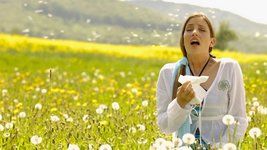 